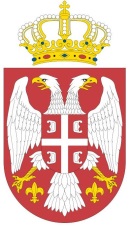 Република СрбијаМинистарство пољопривреде,ШУМАРСТВА И ВОДОПРИВРЕДЕУправа за аграрна плаћањаБр: 404-02-44/2019-07Датум: 7.11.2019. године		     БеоградНа основу члана 108. став 1. Закона о јавним набавкама („Службени гласник РС“, бр. 124/2012, 14/2015 и 68/2015) и Извештаја о стручној оцени понуда број 404-02-44/2019-07 од 6.11.2019. године, вршилац дужности директора Управе за аграрна плаћања доноси ОДЛУКУ  O ДОДЕЛИ УГОВОРА 	ДОДЕЉУЈЕ СЕ уговор у поступку јавне набавке ЈНОП 6/2019, за набавку услуге одржавања апликативног и data – base софтвера за обраду националних субвенција, наручиоца Министарства пољопривреде, шумарства и водопривреде – Управа за аграрна плаћања групи понуђача: „IMP - RAČUNARSKI SISTEMI DOO BEOGRAD“, са седиштем у Београду, Волгина 15, и „E-SMART SYSTEMS DOO BEOGRAD“, са седиштем у Београду, Кнеза Вишеслава 70а.Вредност уговора износи 2.388.000,00 динара без ПДВ-а, односно 2.865.600.00 динара са ПДВ-ом.О б р а з л о ж е њ еМинистарство пољопривреде, шумарства и водопривреде - Управа за аграрна плаћања је дана 24.9.2019. године донело Одлуку о покретању поступка број 404-02-44/2019-07 за доделу уговора у отвореном поступку јавне набавке ЈНОП 6/2019 за набавку услуге одржавања апликативног и data – base софтвера за обраду националних субвенција.Комисија је спровела поступак јавног отварања понуда за предметну јавну набавку дана 4.11.2019. године, а Извештај о стручној оцени понуда је саставила дана 6.11.2019. године. Предмет јавне набавке: услуге и то услуге одржавања апликативног и data – base софтвера за обраду националних субвенција, шифра из Општег речника набавки 72261000-2 (услуге софтверске подршке).Редни број јавне набавке из плана јавних набавки: 1.2.27, редни број спровођења ЈНОП 6/2019.Процењена вредност јавне набавке: 2.400.000,00 динара без обрачунатог пореза на додату вредност.Основни подаци о понуђачима:-   група понуђача: „IMP - RAČUNARSKI SISTEMI DOO BEOGRAD“, са седиштем у Београду, Волгина 15, матични број 17178318, законски заступник Владимир Симеуновић, и „E-SMART SYSTEMS DOO BEOGRAD“, са седиштем у Београду, Кнеза Вишеслава 70а, матични број 17247565 законски заступник Срећко Атанасковић.Критеријум за доделу уговора:Позивом за подношење понуда и конкурсном документацијом, предвиђено је да се на понуђача који је доставио прихватљиву понуду примени критеријум „најнижа понуђена цена“. Комисија је утврдила да понуда групе понуђача IMP - RAČUNARSKI SISTEMI DOO BEOGRAD и E-SMART SYSTEMS DOO BEOGRAD испуњава све услове из члана 75. и 76. Закона о јавним набавкама, а како је то захтевано конкурсном документацијом. Ранг листа понуђача:	Комисија је утврдила да је група понуђача: „IMP - RAČUNARSKI SISTEMI DOO BEOGRAD“ и „E-SMART SYSTEMS DOO BEOGRAD“  дала најнижу укупну понуђену цену услуга за 12 месеци у износу од 2.388.000,00 динара без пореза на додату вредност.	Назив понуђача којем се додељује уговор: Група понуђача: „IMP - RAČUNARSKI SISTEMI DOO BEOGRAD“, са седиштем у Београду, Волгина 15, матични број 17178318, законски заступник Владимир Симеуновић, и „E-SMART SYSTEMS DOO BEOGRAD“ са седиштем у Београду, ул. Кнеза Вишеслава 70А, матични број 17247565, законски заступник Срећко Атанасковић. Споразумом за подношење заједничке понуде одређено да ће „IMP - RAČUNARSKI SISTEMI DOO BEOGRAD“, заступати групу понуђача и да је овлашћен да у име групе понуђача потпише уговор.ПОУКА О ПРАВНОМ ЛЕКУ:Против ове одлуке може се наручиоцуподнети захтев за заштиту права у року од 10 (десет) данаод дана објаве исте на Порталу јавних набавки, а копија се истовременодоставља Републичкој комисији за заштиту права упоступцима јавних набавки.	в.д. директора         Биљана ПетровићРед.бројПонуђачУкупна понуђена цена услуга за 12 месеци без ПДВ-а1.IMP - RAČUNARSKI SISTEMI DOO BEOGRAD и E-SMART SYSTEMS DOO BEOGRAD2.388.000,00 динара